Р о с с и й с к а я  Ф е д е р а ц и яПроект Р е ш е н и яДумы Арамильского городского округаот __________________№ ________О внесении изменений в Правила землепользования и застройки Арамильского городского округа, утвержденные Решением Думы Арамильского городского округа от 28.02.2013 № 17/1Руководствуясь Федеральным законом от 06.10.2003 № 131-ФЗ «Об общих принципах организации местного самоуправления в Российской Федерации», руководствуясь статьями 31, 32, 33 Градостроительного кодекса Российской Федерации от 29.12.2004 № 190-ФЗ, рассмотрев обращение Главы Арамильского городского округа от 16.01.2019, заключение о результатах публичных слушаний от 06.11.2018 и 07.11.2018, в целях устойчивого развития социальных инфраструктур и соблюдения интересов граждан и их объединений, Дума Арамильского городского округаРЕШИЛА:1. Внести в Правила землепользования и застройки Арамильского городского округа, утвержденные Решением Думы Арамильского городского округа от 28.02.2013 № 17/1 (далее – Правила землепользования и застройки) следующие изменения:1.1 В графическую часть Правил землепользования и застройки, в части изменения территориальной зоны Ж-1 - «Зона размещения жилой застройки усадебного типа без объектов обслуживания» на территориальную зону ОД-1 «Зона комплексного размещения объектов общественно-делового назначения» в границах земельных участков с кадастровыми номерами 66:33:0101001:990, 66:33:0101001:991, расположенных на землях категории «земли населенных пунктов в городе Арамиль Арамильского городского округа Свердловской области. Фрагмент 7. (Приложение 1) в виде фрагментов карт:1) в Карту градостроительного зонирования - Фрагмент карты 7.3.1; 2) в Карту зон с особыми условиями использования территории - Фрагмент карты 7.3.2.1.2 В графическую часть в Правил землепользования и застройки путем изменения территориальных зон: Ж-1 - «Зона размещения жилой застройки усадебного типа без объектов обслуживания», Ж-6 - «Зона размещения среднеэтажной многоквартирной жилой застройки с объектами обслуживания», СХ-2 - «Зона размещения индивидуального огородничества», Р-4 - Зона рекреационно-ландшафтных территорий», ЗГФ - «Зона размещения городских лесов» на территориальные зоны: Ж-1 - «Зона размещения жилой застройки усадебного типа без объектов обслуживания», ЗГФ - «Зона размещения городских лесов» (привести в соответствие с Генеральным планом Арамильского городского округа и данными кадастрового учета границы территориальной зоны),  территориальную зону СХ-1 - «Зона размещения коллективных садов, дач» в отношении территории между городским лесом, поставленным на кадастровый учет, и жилой застройкой, 	П-1 – «Зона размещения объектов производственного назначения V класса» на территории земельного участка с кадастровым номером 66:33:0301001:437, расположенных на землях категории «земли населенных пунктов в поселке Арамиль Арамильского городского округа Свердловской области. Фрагмент 4. (Приложение 2) в виде фрагментов карт:1) в Карту градостроительного зонирования - Фрагмент карты 4.2.1; 2) в Карту зон с особыми условиями использования территории - Фрагмент карты 4.2.2.	1.3 В графическую часть в Правил землепользования и застройки путем изменения территориальных зон: ОД-1 - «Зона комплексного развития объектов общественно-делового назначения», ОД-2 - «Зона размещения объектов общественного питания и торговли», П-1 «Зона размещения объектов производственного назначения V класса», Т-4 - «Зона размещения объектов транспортного обслуживания»,     Ж-1 - «Зона размещения жилой застройки усадебного типа без объектов обслуживания», И-1 - «Зона размещения объектов водоснабжения», ЗГФ - «Зона размещения городских лесов», КС-1 - «Зона размещения объектов коммунально-складского назначения V класса», Р-2 - «Зона размещения объектов рекреационного и туристического назначения», Р-3 – «Зона размещения объектов лечебно-оздоровительного назначения» на территориальную зону Р-2 - «Зона размещения объектов рекреационного и туристического назначения» в отношении земельных участков с кадастровыми номерами 66:33:0101002:2436, 66:33:0101002:1975, 66:33:0101002:2437, расположенных на землях категории «земли населенных пунктов в городе Арамиль Арамильского городского округа Свердловской области, а также привести остальные территории в соответствии с Генеральным планом Арамильского городского округа. Фрагмент 3. (Приложение 3) в виде фрагментов карт: 1) в Карту градостроительного зонирования - Фрагмент карты 3.2.1; 2) в Карту зон с особыми условиями использования территории - Фрагмент карты 3.2.2.1.4 В графическую часть в Правил землепользования и застройки путем изменения территориальной зоны Ж-1 - «Зона размещения жилой застройки усадебного типа без объектов обслуживания» на территориальную зону ОД-1 «Зона комплексного размещения объектов общественно-делового назначения» в границах земельного участка с кадастровым номером 66:33:0101001:975, расположенного на землях категории «земли населенных пунктов в городе Арамиль Арамильского городского округа Свердловской области. Фрагмент 2. (Приложение 4) в виде фрагментов карт: 1) в Карту градостроительного зонирования - Фрагмент карты 2.3.1; 2) в Карту зон с особыми условиями использования территории - Фрагмент карты 2.3.2.1.5 В графическую часть в Правил землепользования и застройки путем изменения территориальной зоны Ж-1 - «Зона размещения жилой застройки усадебного типа без объектов обслуживания» на территориальную зону Ж-7 «Зона размещения многоквартирной жилой застройки повышенной этажности с объектами обслуживания» в отношении земельных участков с кадастровыми номерами 66:33:0101007:377, 66:33:0101007:85, 66:33:0101007:1643, 66:33:0101007:554, расположенных на землях категории «земли населенных пунктов, вдоль улицы Мира в городе Арамиль Арамильского городского округа Свердловской области. Фрагмент 1. (Приложение 5) в виде фрагментов карт: 1) в Карту градостроительного зонирования - Фрагмент карты 1.3.1; 2) в Карту зон с особыми условиями использования территории - Фрагмент карты 1.3.2.1.6 В графическую часть в Правил землепользования и застройки путем изменения территориальной зоны ОД-2 «Зона размещения объектов торговли и общественного питания» в границах земельных участков с кадастровыми номерами 66:33:0101010:432, 66:33:0101010:433, части зон С-2 - «Зона озеленения специального назначения» и Ж-1 «Зона размещения жилой застройки усадебного типа без объектов обслуживания», входящих в границы земельного участка с кадастровым номером 66:33:0101010:1392, на территориальную зону П-2 «Зона размещения объектов производственного назначения IV класса», расположены на землях категории «земли населенных пунктов,  по адресу улица Свободы, 20 и улица Свободы, 20А. Фрагмент 6. (Приложение 6) в виде фрагментов карт: 1) в Карту градостроительного зонирования - Фрагмент карты 6.1.1; 2) в Карту зон с особыми условиями использования территории - Фрагмент карты 6.1.2.2. Опубликовать настоящее постановление в газете «Арамильские вести» и разместить на официальном сайте Арамильского городского округа в информационно-телекоммуникационной сети «Интернет».  ПредседательДумы Арамильского городского округа                                       С.П. МезеноваГлава Арамильского городского округа                                    В.Ю. НикитенкоПриложение № 1 Фрагмент 7. Правил землепользования и застройки, утвержденный Решением ДумыАрамильского городского округаот______________ №________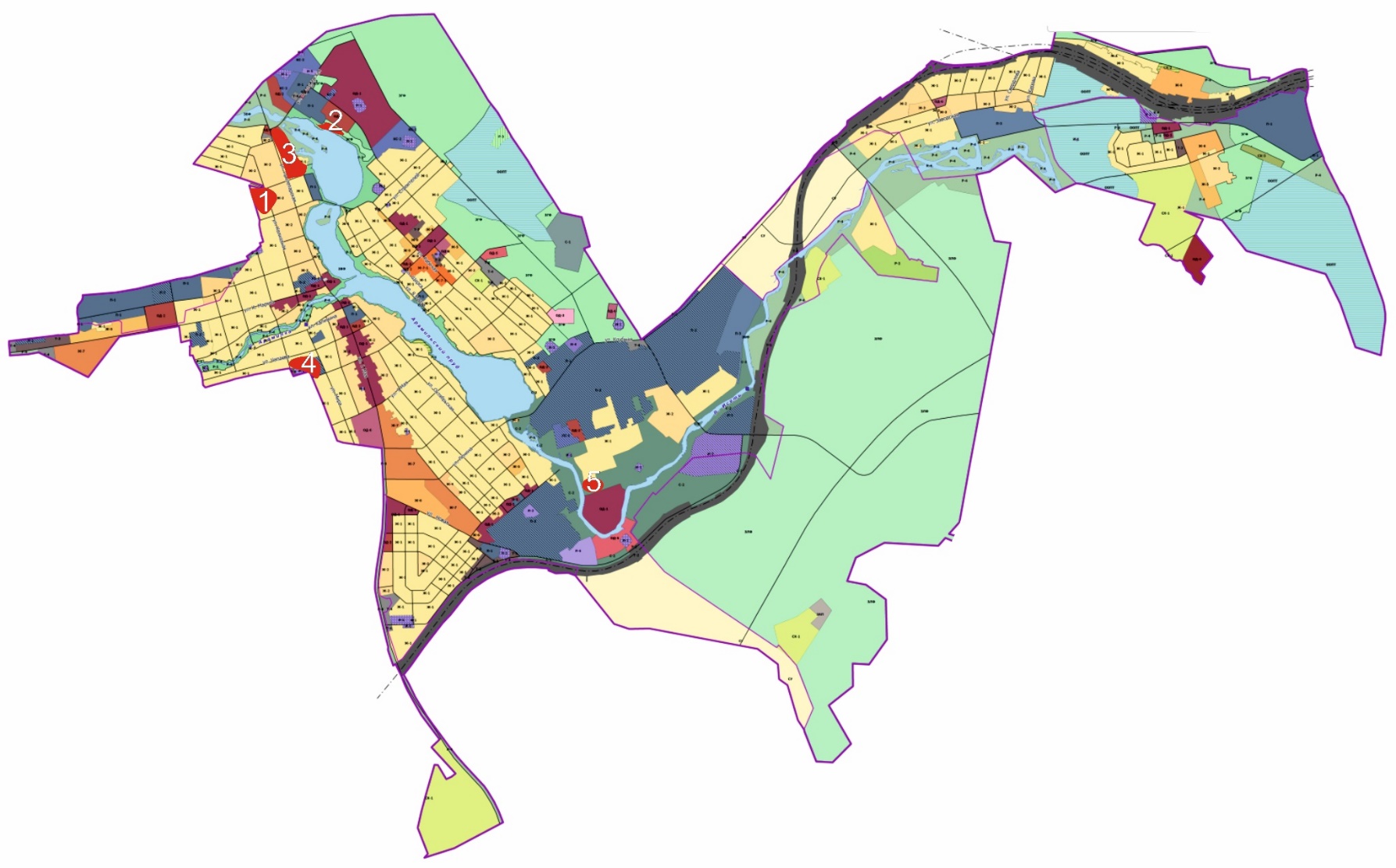 Внесение изменений в графические материалы Правил землепользования и застройки Арамильского городского округа Карта градостроительного зонированияФрагмент карты 7.3.1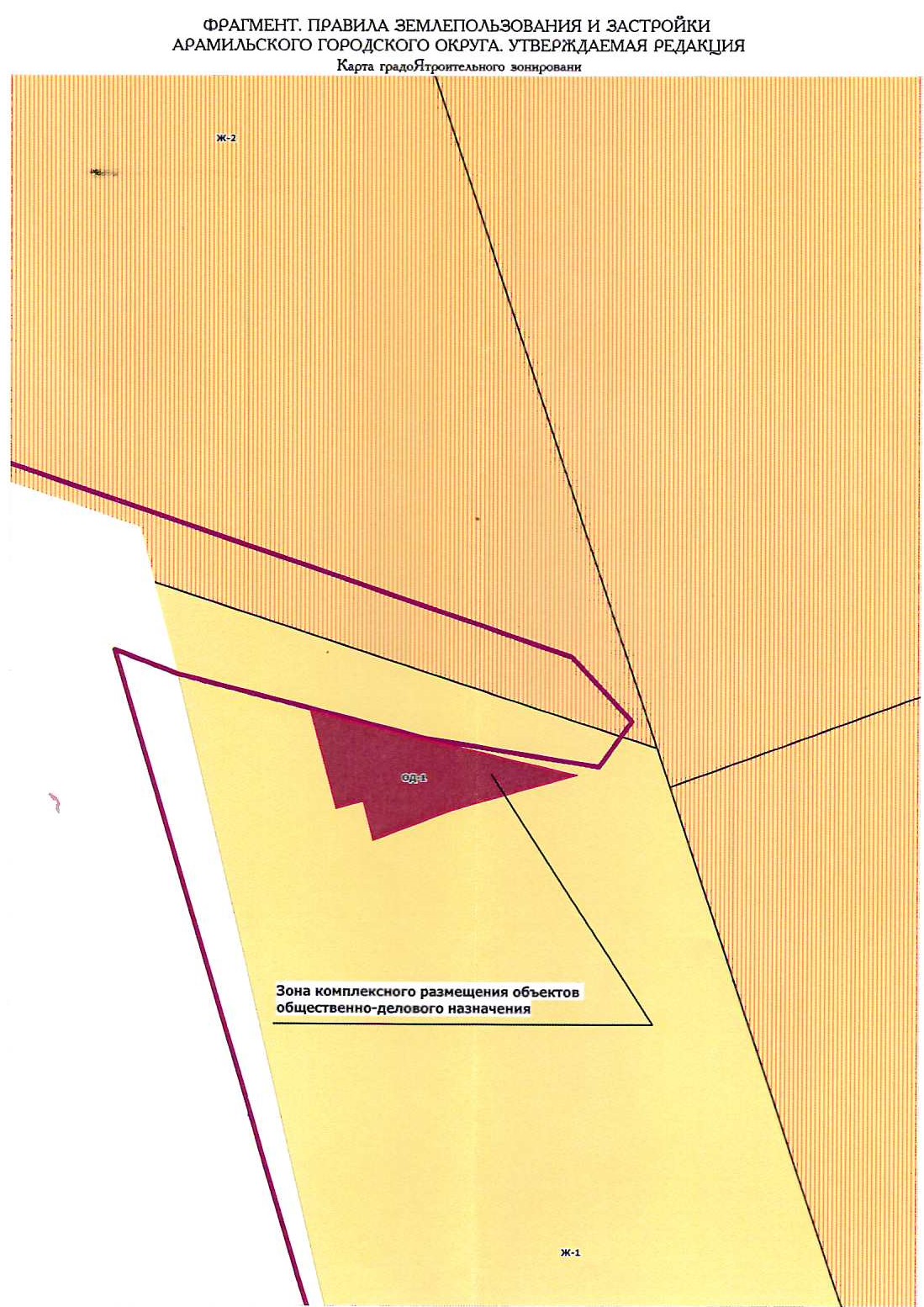 Внесение изменений в графические материалы Правил землепользования и застройки Арамильского городского округа Карта зон с особыми условиями использования территории градостроительного зонированияФрагмент карты 7.3.2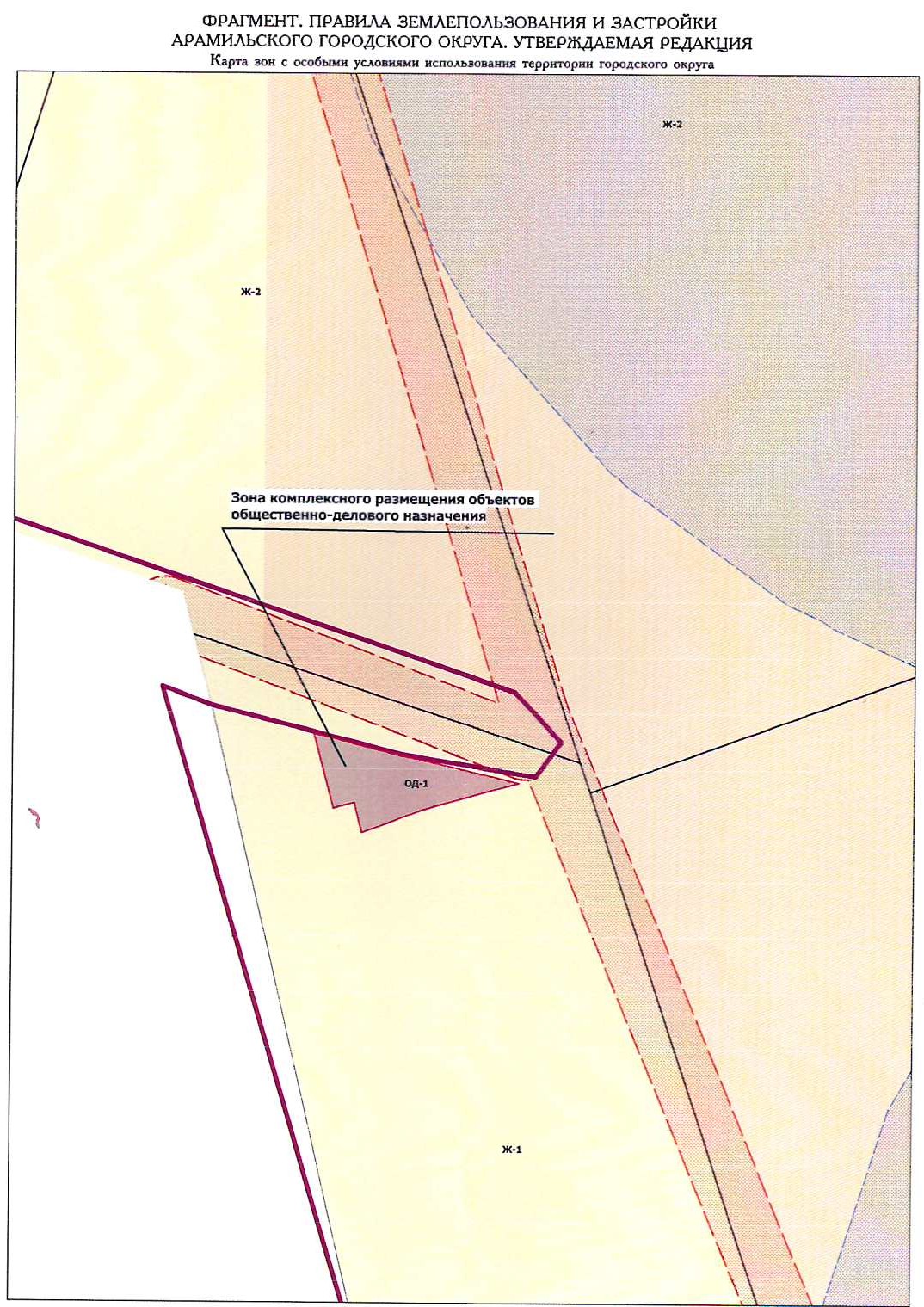 Приложение № 2 Фрагмент 4. Правил землепользования и застройки, утвержденный Решением ДумыАрамильского городского округаот______________ №________Внесение изменений в графические материалы Правил землепользования и застройки Арамильского городского округа Карта градостроительного зонированияФрагмент карты 4.2.1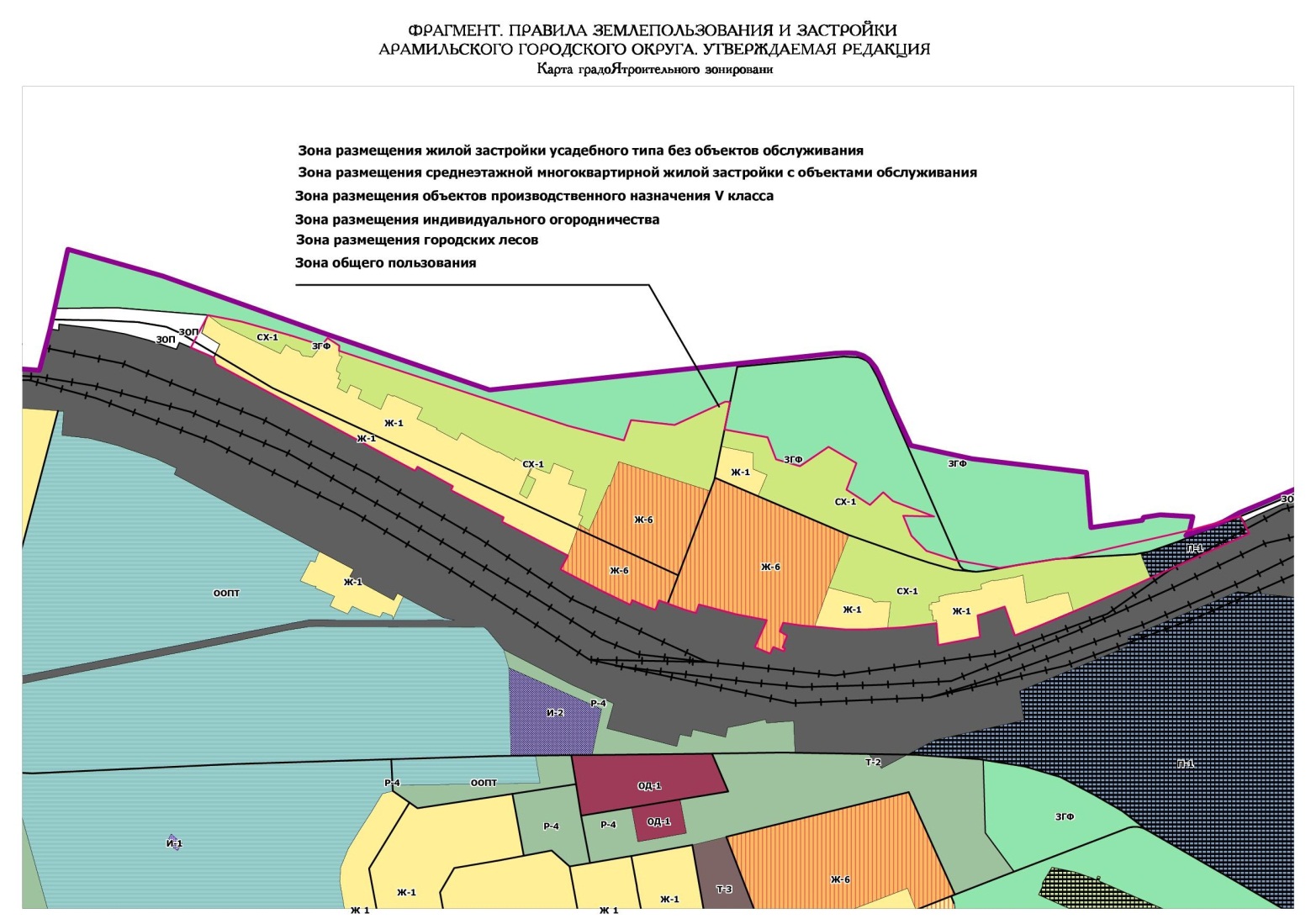 Внесение изменений в графические материалы Правил землепользования и застройки Арамильского городского округа Карта зон с особыми условиями использования территории градостроительного зонированияФрагмент карты 4.2.2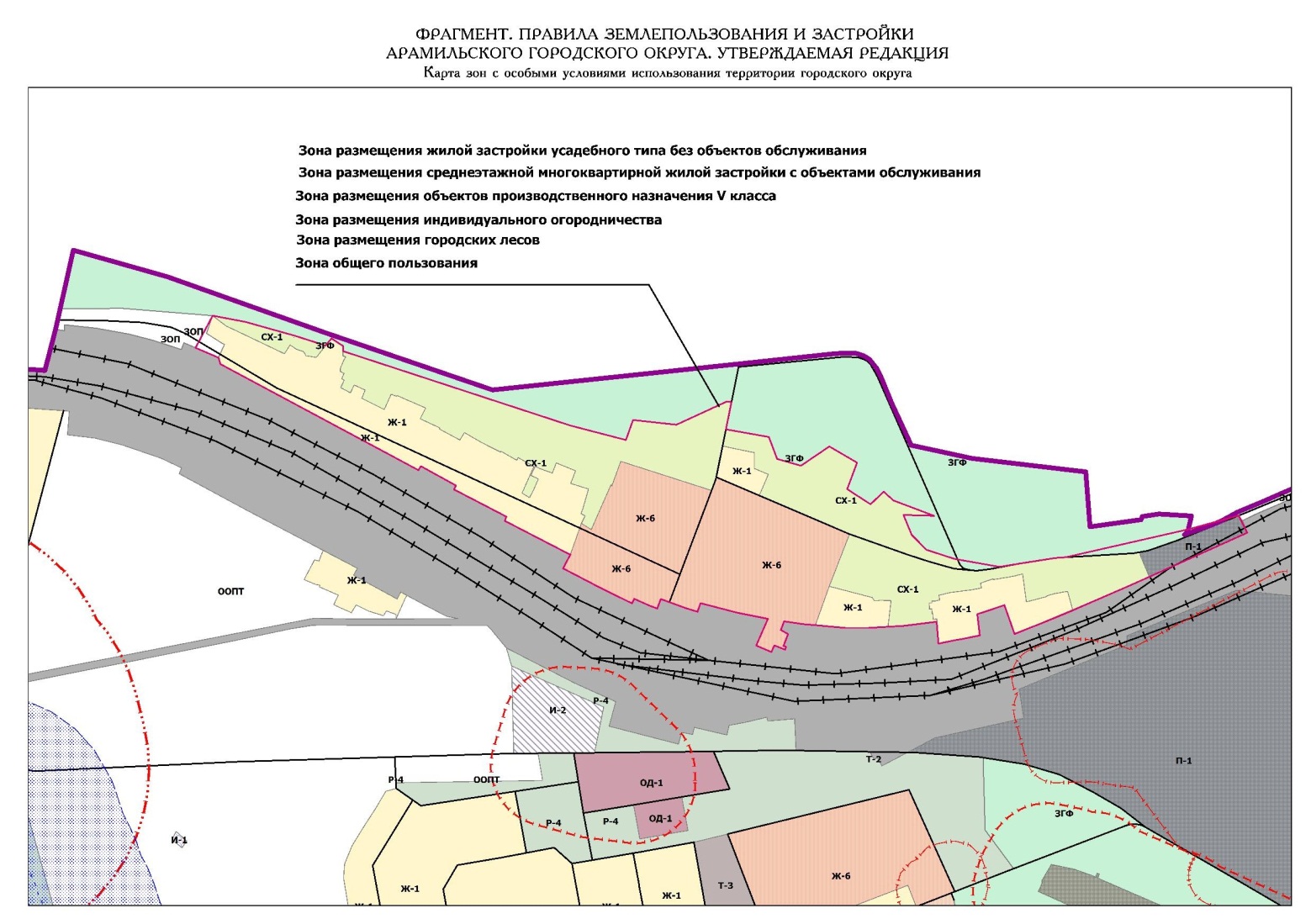 Приложение № 3 Фрагмент 3. Правил землепользования и застройки, утвержденный Решением ДумыАрамильского городского округаот______________ №________Внесение изменений в графические материалы Правил землепользования и застройки Арамильского городского округа Карта градостроительного зонированияФрагмент карты 3.2.1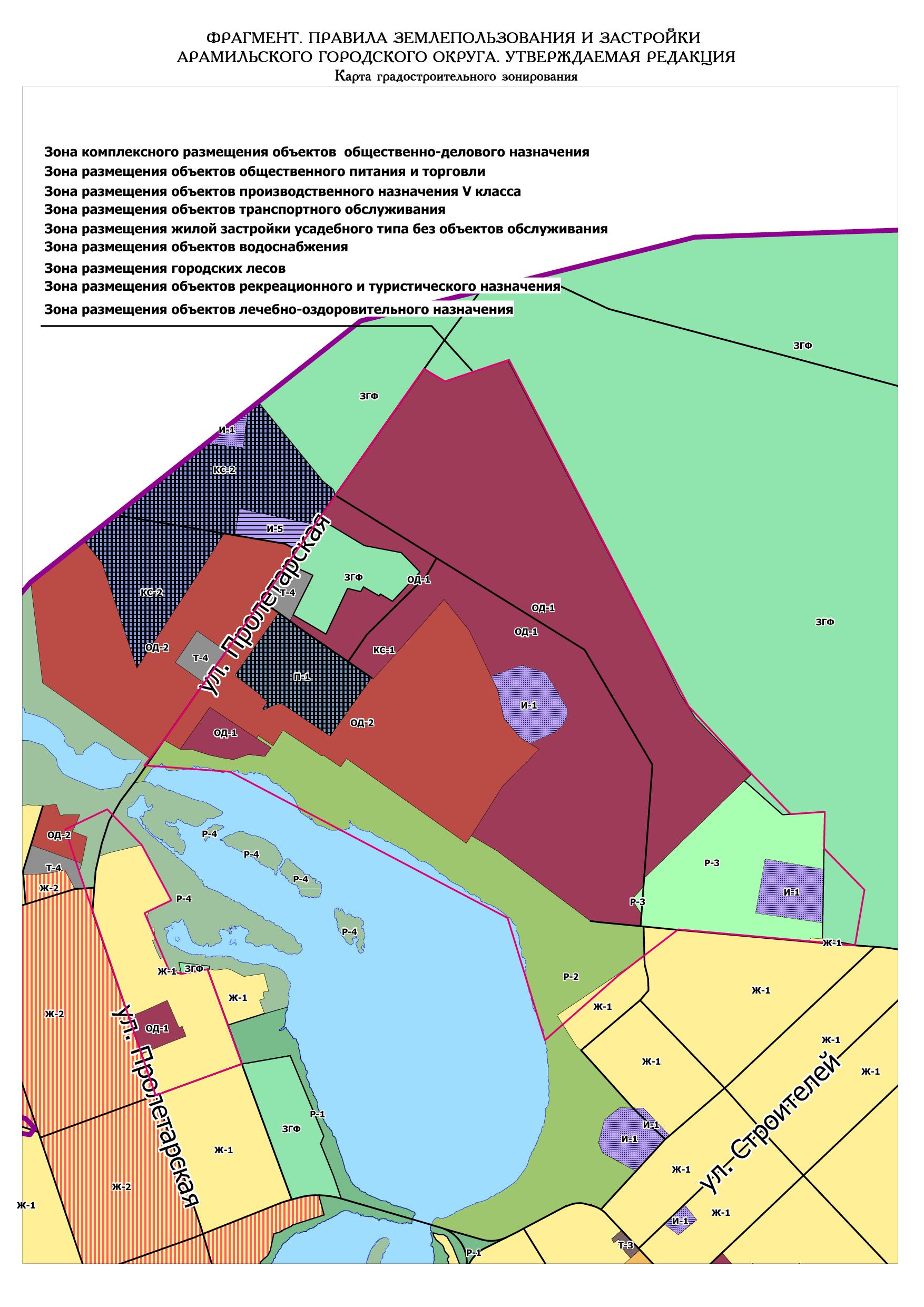 Внесение изменений в графические материалы Правил землепользования и застройки Арамильского городского округа Карта зон с особыми условиями использования территории градостроительного зонированияФрагмент карты 3.2.2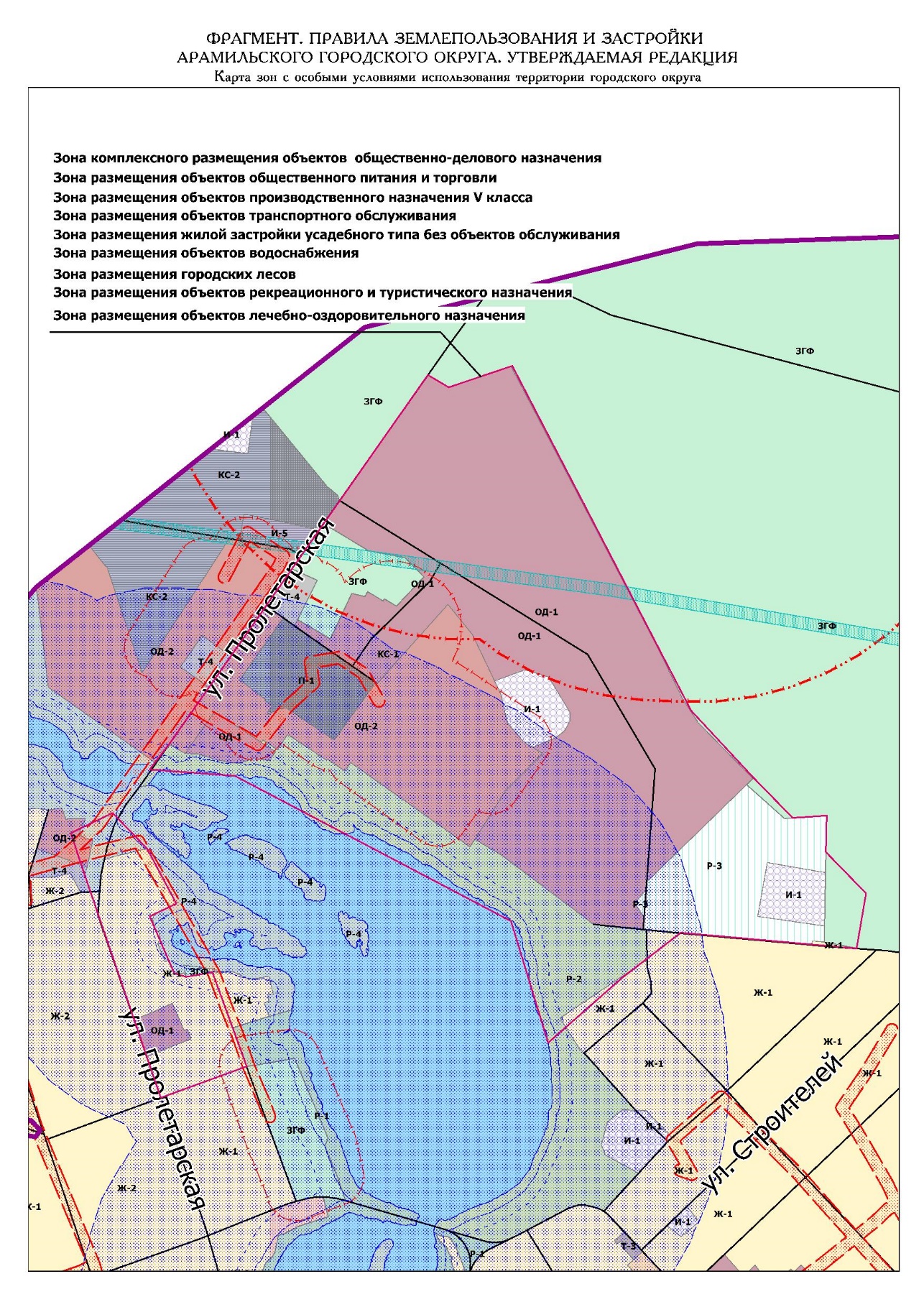 Приложение № 4 Фрагмент 2. Правил землепользования и застройки, утвержденный Решением ДумыАрамильского городского округаот______________ №________Внесение изменений в графические материалы Правил землепользования и застройки Арамильского городского округа Карта градостроительного зонированияФрагмент карты 2.3.1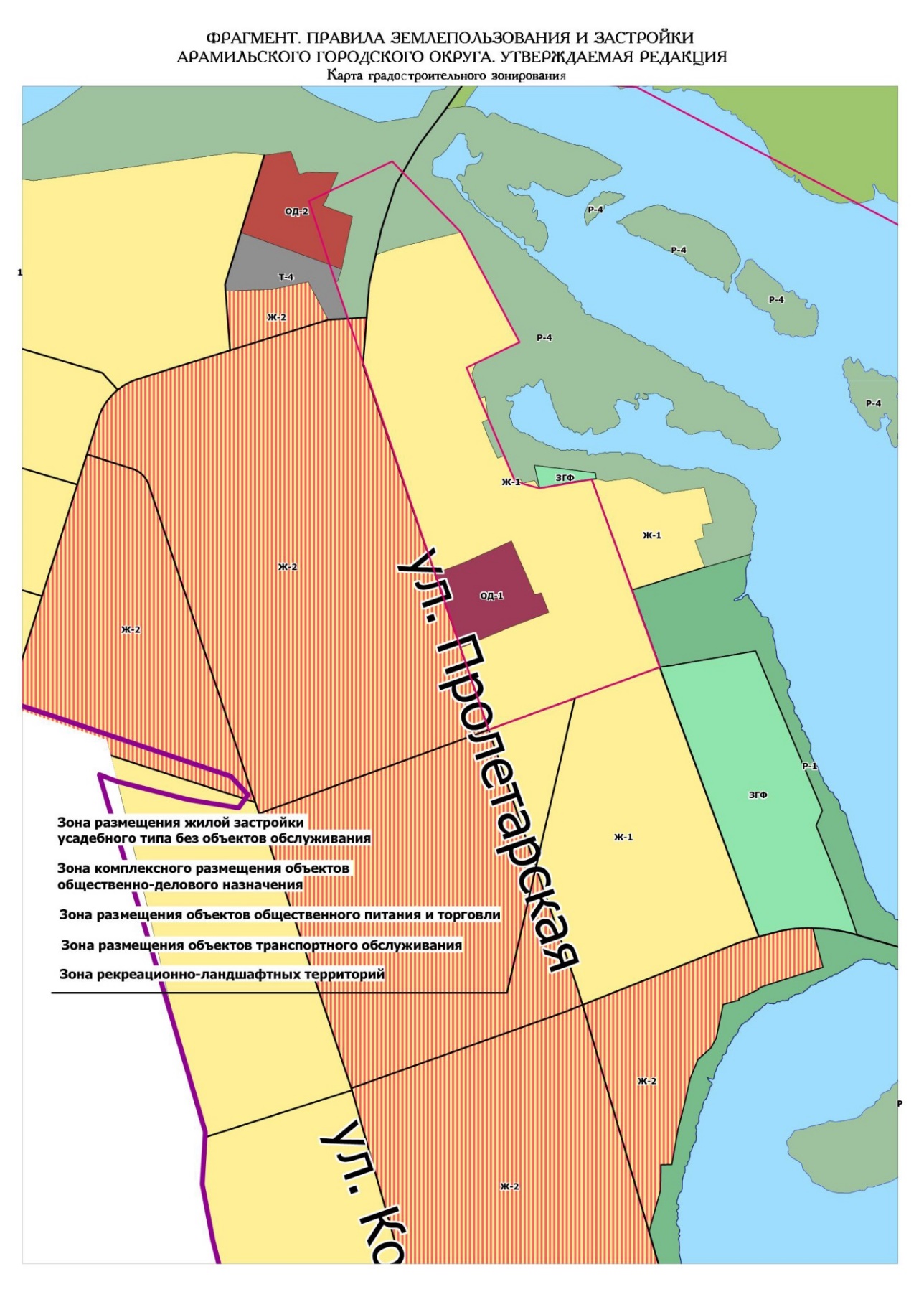 Внесение изменений в графические материалы Правил землепользования и застройки Арамильского городского округа Карта зон с особыми условиями использования территории градостроительного зонированияФрагмент карты 2.3.2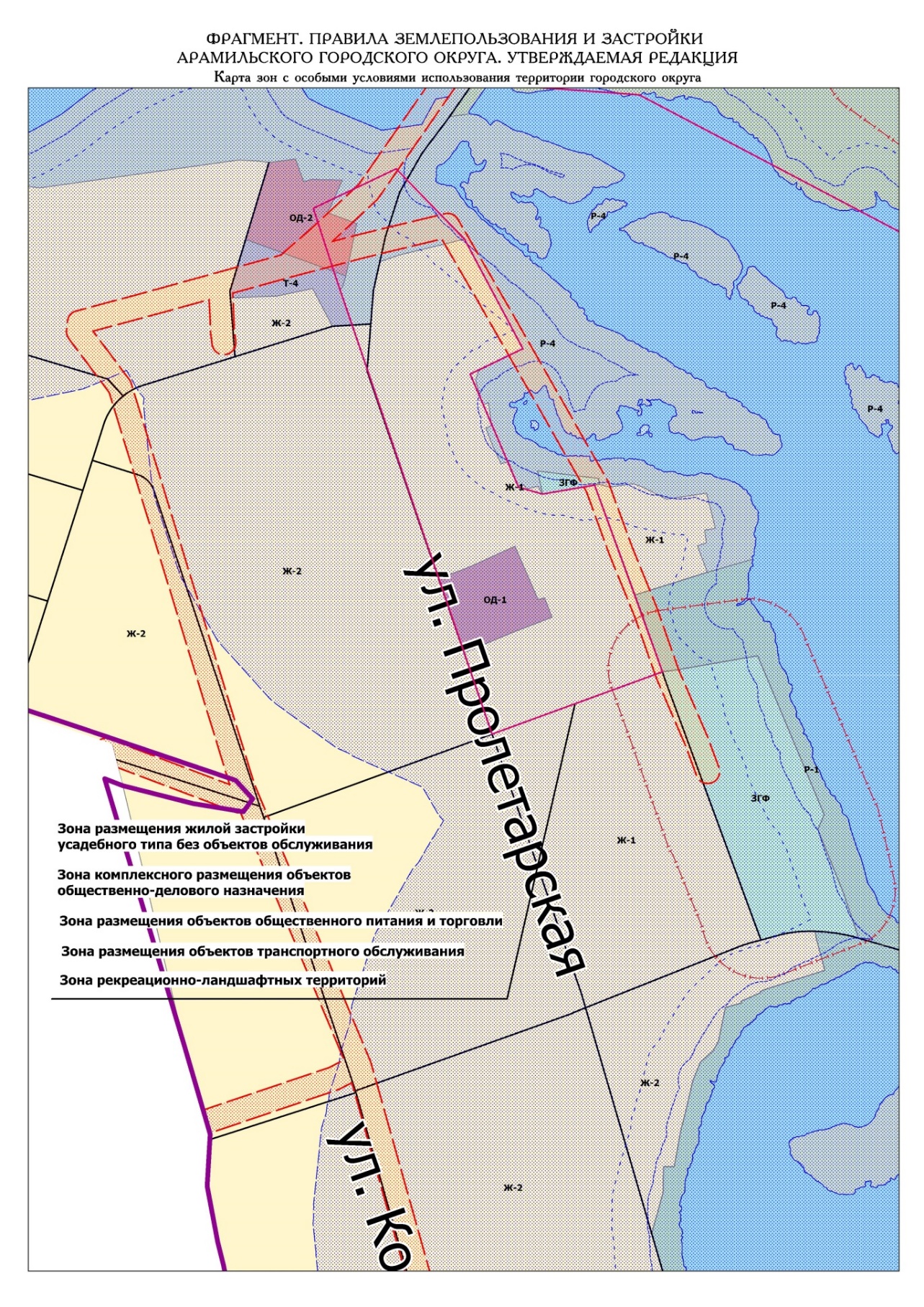 Приложение № 5 Фрагмент 1. Правил землепользования и застройки, утвержденный Решением ДумыАрамильского городского округаот______________ №________Внесение изменений в графические материалы Правил землепользования и застройки Арамильского городского округа Карта градостроительного зонированияФрагмент карты 1.3.1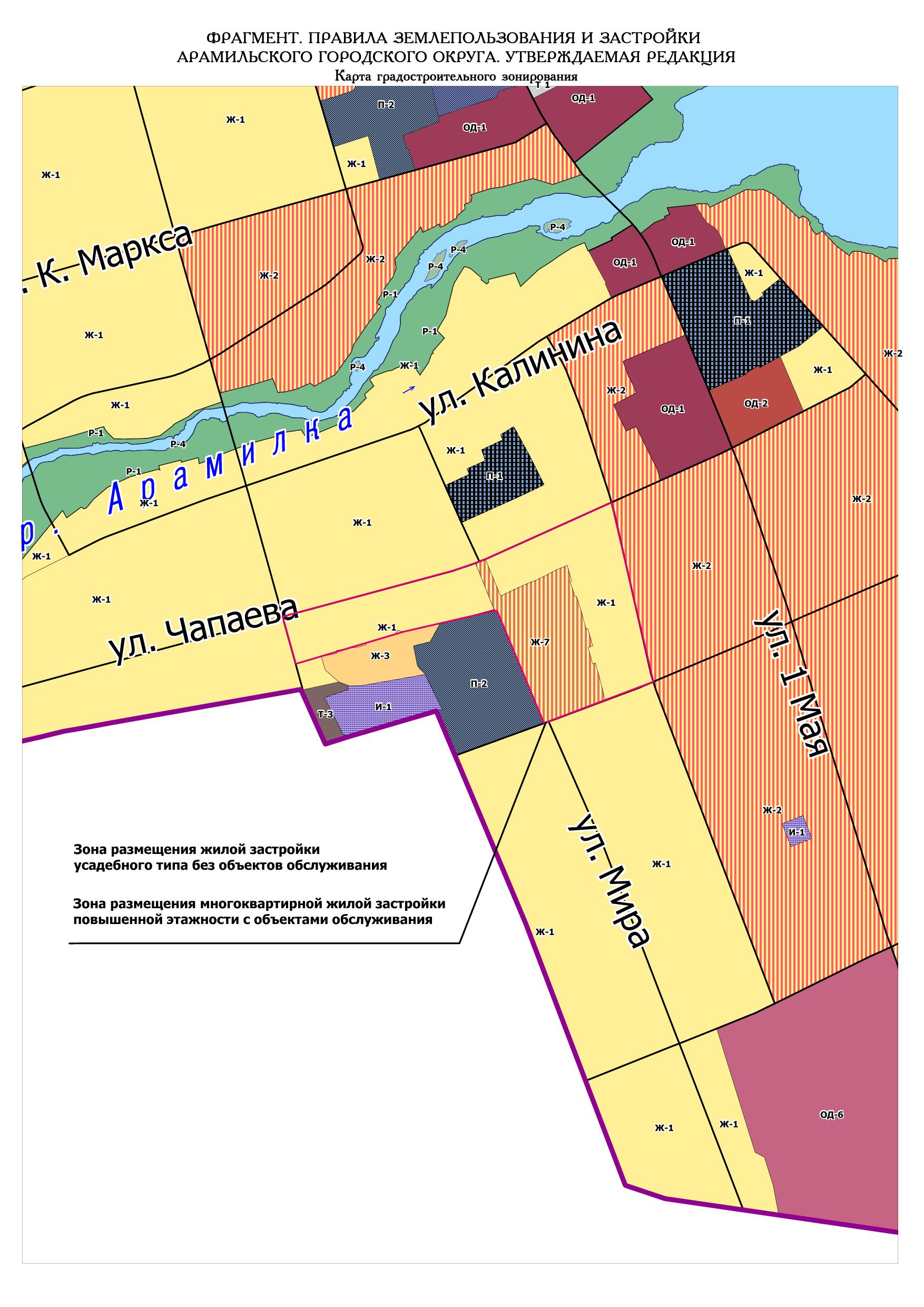 Внесение изменений в графические материалы Правил землепользования и застройки Арамильского городского округа Карта зон с особыми условиями использования территории градостроительного зонированияФрагмент карты 1.3.2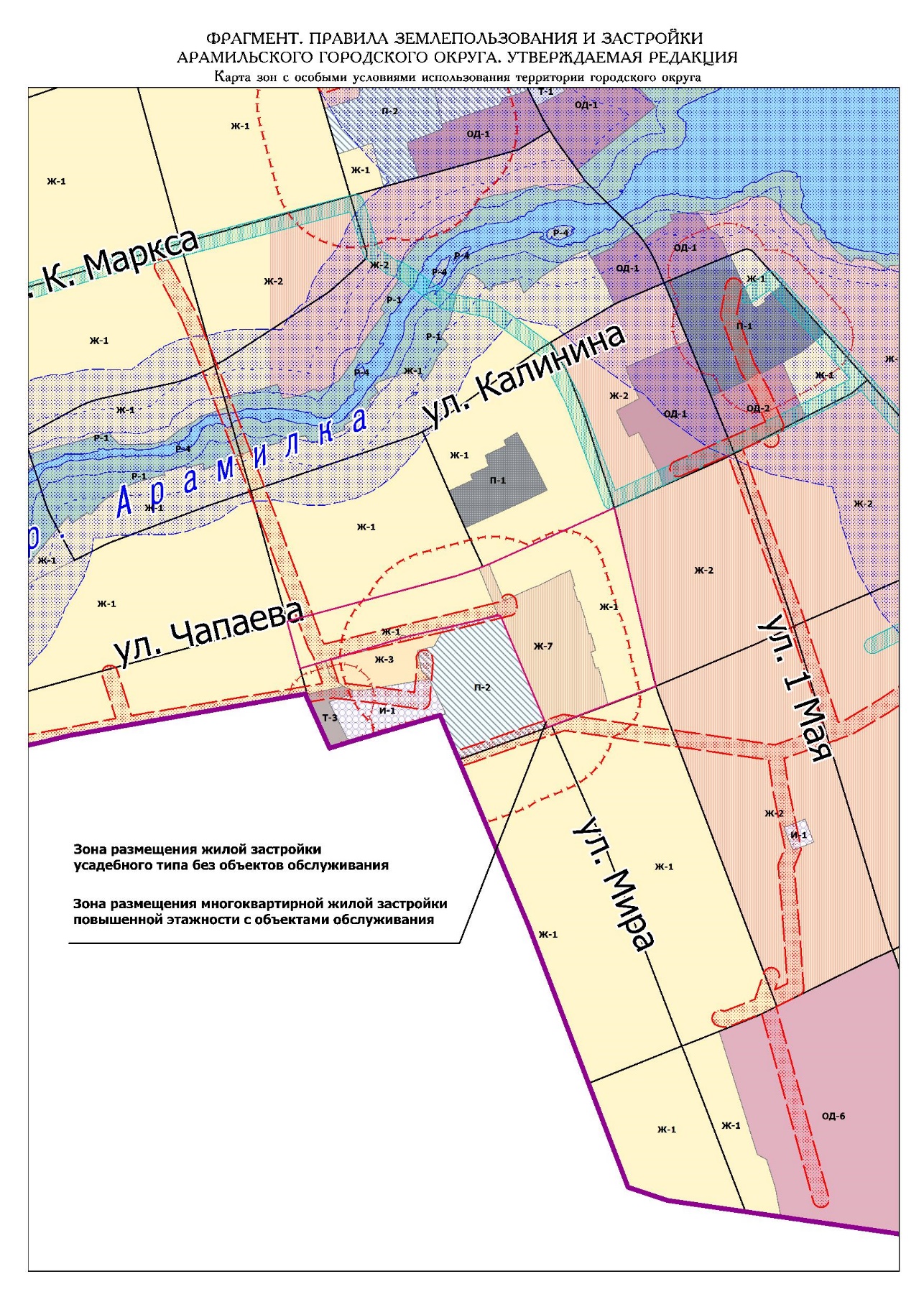 Приложение № 6Фрагмент 6. Правил землепользования и застройки, утвержденный Решением ДумыАрамильского городского округаот______________ №________Внесение изменений в графические материалы Правил землепользования и застройки Арамильского городского округа Карта градостроительного зонированияФрагмент карты 6.1.1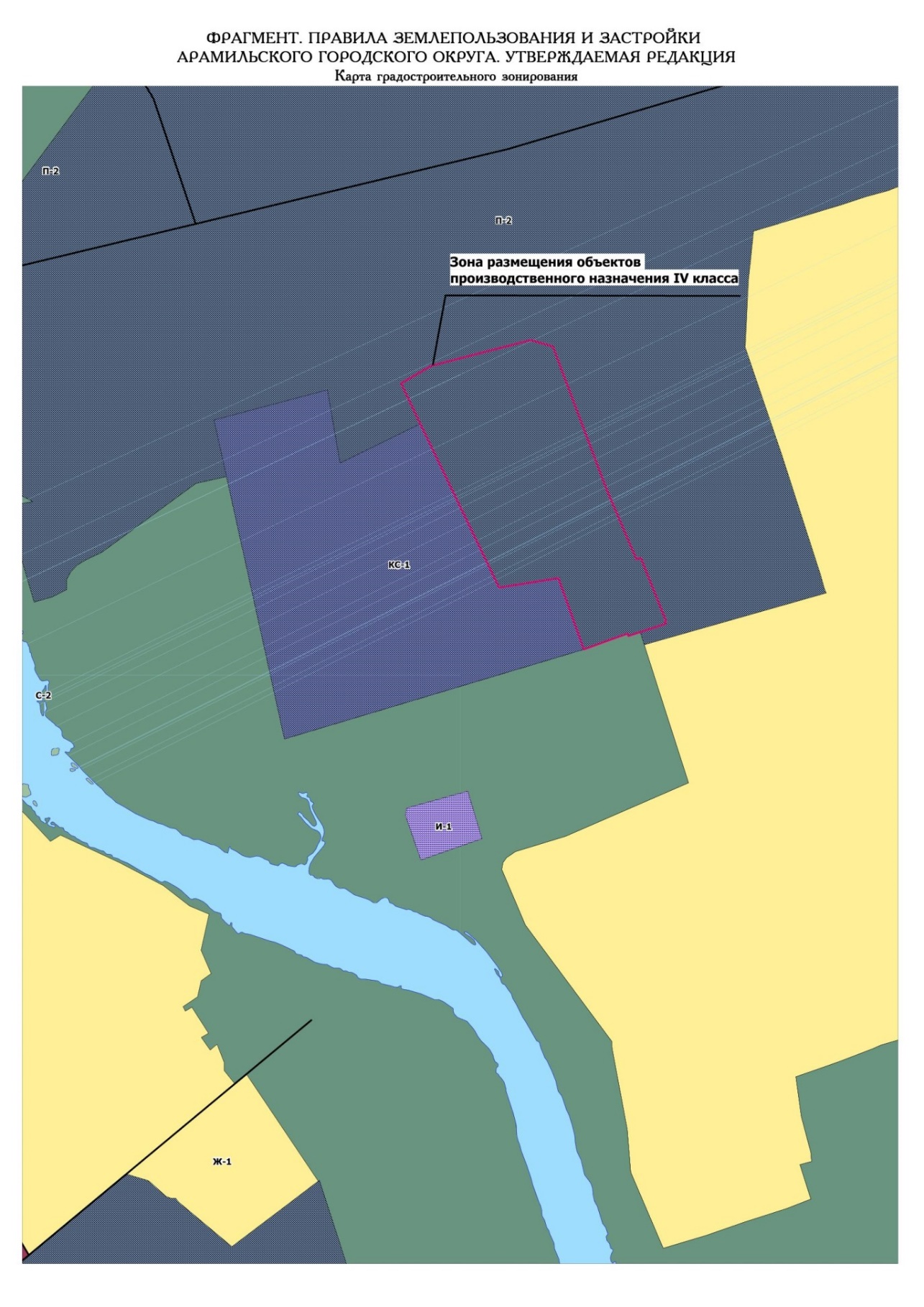 Внесение изменений в графические материалы Правил землепользования и застройки Арамильского городского округа Карта зон с особыми условиями использования территории градостроительного зонированияФрагмент карты 6.1.2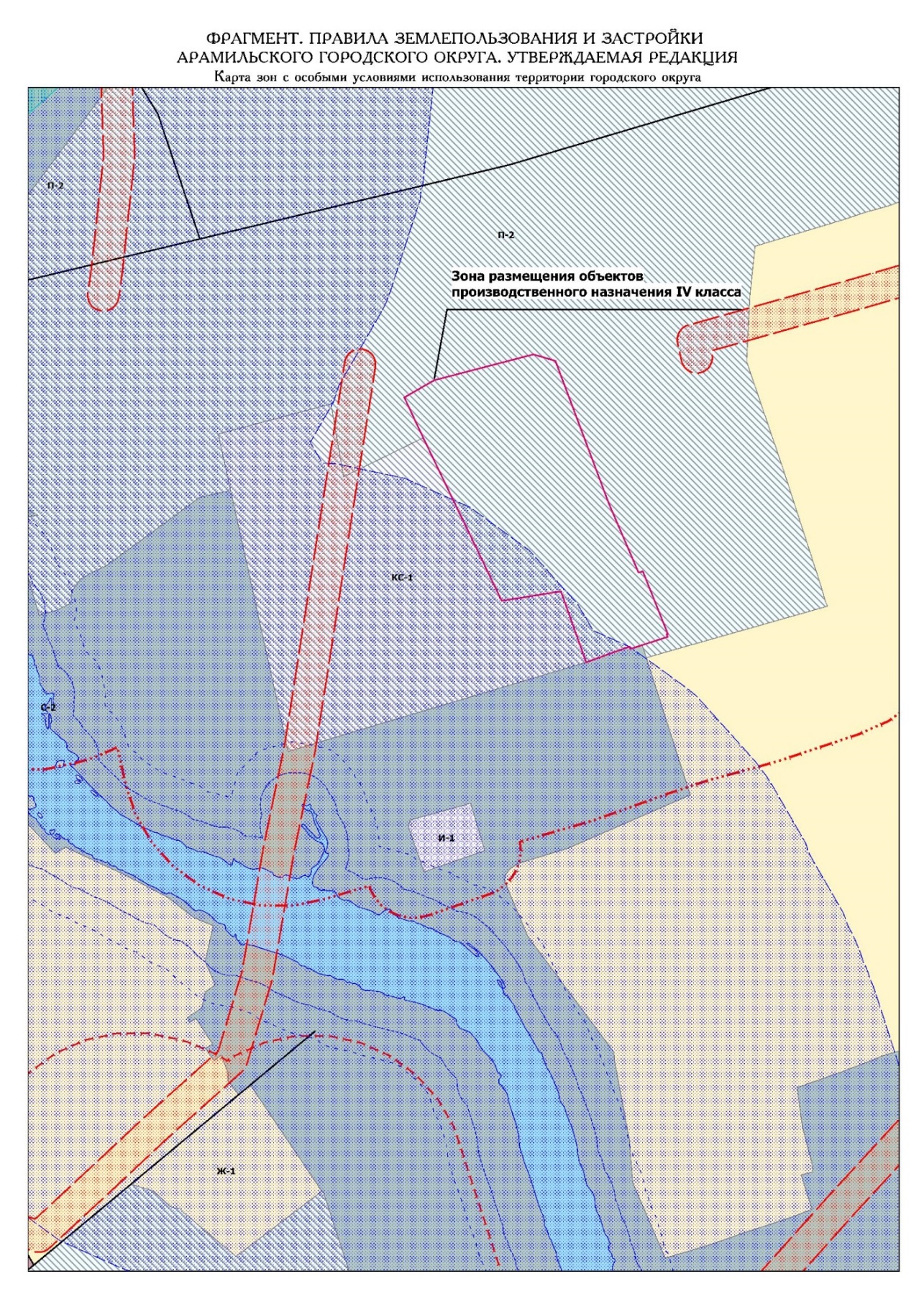 